В соответствии со статьей 33 Федерального закона от 06 октября 2003 г. № 131-ФЗ «Об общих принципах организации местного самоуправления в Российской Федерации», руководствуясь Уставом сельского поселения Пестравка муниципального района Пестравский Самарской области, ПОСТАНОВЛЯЮ: 1. Утвердить прилагаемый Регламент общественного совета микрорайона на территории сельского поселения Пестравка муниципального района Пестравский Самарской области.2. Опубликовать настоящее постановление в бюллетене «Официальный вестник сельского поселения Пестравка» и разместить сайте администрации сельского поселения Пестравка в сети «Интернет». 3. Настоящее постановление вступает в силу после его официального опубликования.Глава сельского поселенияПестравка                                                                                        И.М. Казачков.Стрельникова Л.В. 8 846 74 2 14 32                                                                                                                                                  Утвержден на заседании общественного совета микрорайона на территории сельского поселения Пестравка  муниципального района  Пестравский                                                                                                                                      Самарской области № 1 от 18.12. 2018 г. РЕГЛАМЕНТобщественного совета микрорайона на территории сельского поселения Пестравка муниципального района Пестравский Самарской области1. Общие положения.1.1. Общественный совет микрорайона на территории сельского поселения Пестравка муниципального района  Пестравский  Самарской области (далее – общественный совет микрорайона) является формой участия населения в осуществлении местного самоуправления на территории сельского поселения Пестравка  муниципального района Пестравский Самарской области (далее – поселение) в соответствии со статьей 33 Федерального закона от 06 октября 2003 года № 131-ФЗ «Об общих принципах организации местного самоуправления в Российской Федерации». 1.2. Общественный совет микрорайона является коллегиальными органами, осуществляющими свою деятельность на общественных началах. 1.3. Срок полномочий членов общественного совета микрорайона – 5 (пять) лет со дня принятия решения о формировании персонального состава общественного совета микрорайона. 2. Основные направления деятельности общественного совета микрорайона2.1. Общественный совет микрорайона осуществляет свою деятельность по следующим направлениям: 1) оказание содействия гражданам в выражении их мнений по вопросам развития территории поселения; 2) организация обсуждения с жителями поселения актуальных проблем и вопросов, касающихся поселения, в том числе программ, концепций, правил благоустройства, проектов развития территории, вопросов ремонта внутриквартальных дорог, обеспечения освещением дворовых территорий, обустройства контейнерных площадок, установки урн, скамеек, обустройства и ремонта детских и спортивных площадок, озеленения территории; 3) оказание содействия в формировании согласованной позиции жителей по концепции развития поселения и доведение данной концепции до органов местного самоуправления поселения с целью учета мнения жителей при решении наиболее важных вопросов;  4) налаживание взаимодействия жителей с представителями коммерческих и некоммерческих организаций, органами местного самоуправления поселения; 5) выдвижение и поддержка гражданских инициатив, правотворческих инициатив, направленных на улучшение качества жизни граждан; 6) осуществление мониторинга существующих на территории поселения проблем, подготовка предложений по их эффективному решению; 7) организация ведения статистического и аналитического учета актуальных вопросов и предложений жителей поселения с целью создания эффективной модели системы изучения запросов общества; 8) ознакомление жителей с возможностями получения информации о работе органов государственной власти, органов местного самоуправления по предоставлению государственных и муниципальных услуг с использованием сети Интернет; 9) формирование предложений для совершенствования существующих ресурсов доступа к государственным и муниципальным услугам в электронном виде; 10) выработка рекомендаций и предложений для органов местного самоуправления поселения по решению актуальных проблем и вопросов, касающихся соответствующей территории; 11) участие в организации досуга жителей соответствующей территории, в том числе участие в организации культурно-развлекательных и спортивных мероприятий; 12) участие в мероприятиях по осуществлению общественного жилищного контроля; 13) участие в мероприятиях по осуществлению общественного контроля в сферах благоустройства, дорожного хозяйства; 14) оказание содействия органам местного самоуправления поселения в проведении общественных и публичных слушаний в соответствии с сформированной тематикой; 15) участие в профилактических, в том числе воспитательных, пропагандистских мерах, направленных на предупреждение экстремистской и террористической деятельности; 16) оказание содействия органам местного самоуправления поселения при осуществлении информирования населения о чрезвычайных ситуациях; 17) участие в работе совещаний, рабочих групп и других формах работы органов местного самоуправления поселения при рассмотрении вопросов местного значения; 18) принятие и доведение до органов местного самоуправления поселения решений о конкретных направлениях использования средств, выделенных на благоустройство территории в бюджете поселения на соответствующий финансовый год; 19) организация и проведение мероприятий по привлечению внебюджетных средств на развитие территории, реализацию выдвинутых гражданских инициатив; 20) иные направления деятельности в соответствии с регламентом общественного совета микрорайона. Общественный совет микрорайона вправе обращаться в органы местного самоуправления поселения о возможности привлечения граждан к выполнению на добровольной основе социально значимых для поселения работ (в том числе дежурств) в целях решения вопросов местного значения поселения, предусмотренных пунктами 7.1 - 9, 15 и 19 части 1 статьи 14 Федерального закона от 6 октября 2003 года № 131-ФЗ «Об общих принципах организации местного самоуправления в Российской Федерации». 3. Взаимодействие общественного совета микрорайона с органами местного самоуправления поселения3.1. Общественный совет микрорайона информирует органы местного самоуправления поселения о своей деятельности в рамках направлений деятельности в соответствии с Положением о порядке формирования общественного совета микрорайона на территории сельского поселения Пестравка муниципального района  Пестравский Самарской области и настоящим Регламентом, а также о принятых по результатам осуществления своей деятельности решениях. 3.2. Органы местного самоуправления поселения и их должностные лица по обращению общественного совета микрорайона оказывают содействие в проведении мероприятий общественного совета микрорайона в пределах полномочий, установленных действующим законодательством. 3.3. Общественный совет микрорайона приглашает на проводимые мероприятия представителей органов местного самоуправления поселения. 4. Состав общественного совета микрорайона 4.1. Члены общественного совета микрорайона на первом заседании из своего состава избирают председателя общественного совета микрорайона (далее – Председатель), заместителя председателя общественного совета микрорайона (далее – Заместитель председателя) и секретаря общественного совета микрорайона (далее – Секретарь). 4.2. Общественный совет микрорайона вправе образовывать комиссии и рабочие группы. В состав комиссий общественного совета микрорайона входят члены общественного совета микрорайона. В состав рабочих групп общественного совета микрорайона входят члены общественного совета микрорайона, а также могут входить представители жителей соответствующей территории, представители общественности, коммерческих и некоммерческих организаций. 4.3. Председатель, Заместитель председателя, Секретарь выбираются членами общественного совета микрорайона простым большинством голосов от присутствующих членов общественного совета микрорайона на его первом заседании. 4.4. Председатель:  1) осуществляет общее руководство общественным советом микрорайона; 2) распределяет обязанности между членами общественного совета микрорайона; 3) определяет и утверждает повестку дня и порядок рассмотрения вопросов на заседании общественного совета микрорайона; 4) представляет общественный совет микрорайона при осуществлении своих функций в соответствии с Положением о порядке формирования общественного совета микрорайона на территории сельского поселения Пестравка муниципального района Пестравский Самарской области и настоящим Регламентом; 5) осуществляет иные функции. 4.5. Заместитель председателя: 1) выполняет поручения Председателя; 2) готовит материалы для проведения заседаний общественного совета микрорайона; 3) вырабатывает рекомендации по вопросам, включенным в повестку дня заседания общественного совета микрорайона; 4) информирует Председателя о проделанной работе; 5) в случае временного отсутствия Председателя или по его поручению исполняет его обязанности. 4.6. Секретарь: 1) выполняет поручения Председателя и Заместителя Председателя; 2) обеспечивает организационно-техническую работу общественного совета микрорайона; 3) готовит материалы для проведения заседаний общественного совета микрорайона; 4) обобщает поступающие предложения; 5) информирует Председателя о проделанной работе. 5. Порядок проведения заседаний общественного совета микрорайона. 5.1. Первое заседание общественного совета микрорайона проводится в течение 10 (десяти) дней со дня формирования персонального состава членов общественного совета микрорайона. 5.2. На первом заседании общественного совета микрорайона до избрания Председателя председательствует старейший по возрасту член общественного совета микрорайона из числа присутствующих на заседании общественного совета микрорайона. 5.3. После разъяснения порядка голосования и принятия решений на заседании общественного совета микрорайона председательствующим вносится на утверждение общественного совета микрорайона повестка дня первого заседания общественного совета микрорайона. В повестку дня первого заседания общественного совета микрорайона включаются следующие вопросы: - об избрании Председателя, Заместителя председателя, Секретаря; - об утверждении регламента общественного совета микрорайона; - иные вопросы. 5.4. Заседание общественного совета микрорайона начинается с регистрации членов общественного совета микрорайона, присутствующих на заседании. 5.5. Заседание общественного совета микрорайона правомочно, если на нем присутствует не менее пятидесяти процентов от числа членов общественного совета микрорайона. 5.6. Заседания общественного совета микрорайона проводятся, как правило, не реже одного раза в квартал. 5.7. Заседание общественного совета микрорайона ведет Председатель либо по его поручению Заместитель председателя.6. Порядок голосования и принятия решений на заседании общественного совета микрорайона. 6.1. Решения общественного совета микрорайона принимаются открытым голосованием. 6.2. Член общественного совета микрорайона лично осуществляет свое право на голосование. 6.3. Член общественного совета микрорайона имеет право голосовать за принятие решения, против принятия решения либо воздержаться от принятия решения. 6.4. Голосование проводится путем поднятия руки за один из вариантов решения общественного совета микрорайона. 6.5. Результаты голосования отражаются в протоколе заседания. 7. Протокол заседания общественного совета микрорайона.7.1. На заседании общественного совета микрорайона ведется протокол. 7.2. В протоколе заседания общественного совета микрорайона указывается: 1) наименование общественного совета микрорайона, порядковый номер заседания (в пределах деятельности действующего состава общественного совета микрорайона), дата и место проведения заседания общественного совета микрорайона; 2) установленная численность членов общественного совета микрорайона, число присутствующих и отсутствующих членов общественного совета микрорайона, сведения о приглашенных; 3) повестка дня заседания общественного совета микрорайона; 4) фамилии докладчика, выступивших лиц; 5) перечень всех принятых решений с указанием числа голосов, поданных за, против, воздержавшихся и не принявших участия в голосовании. 7.3. Протокол заседания общественного совета микрорайона подписывается председательствующим на заседании общественного совета микрорайона.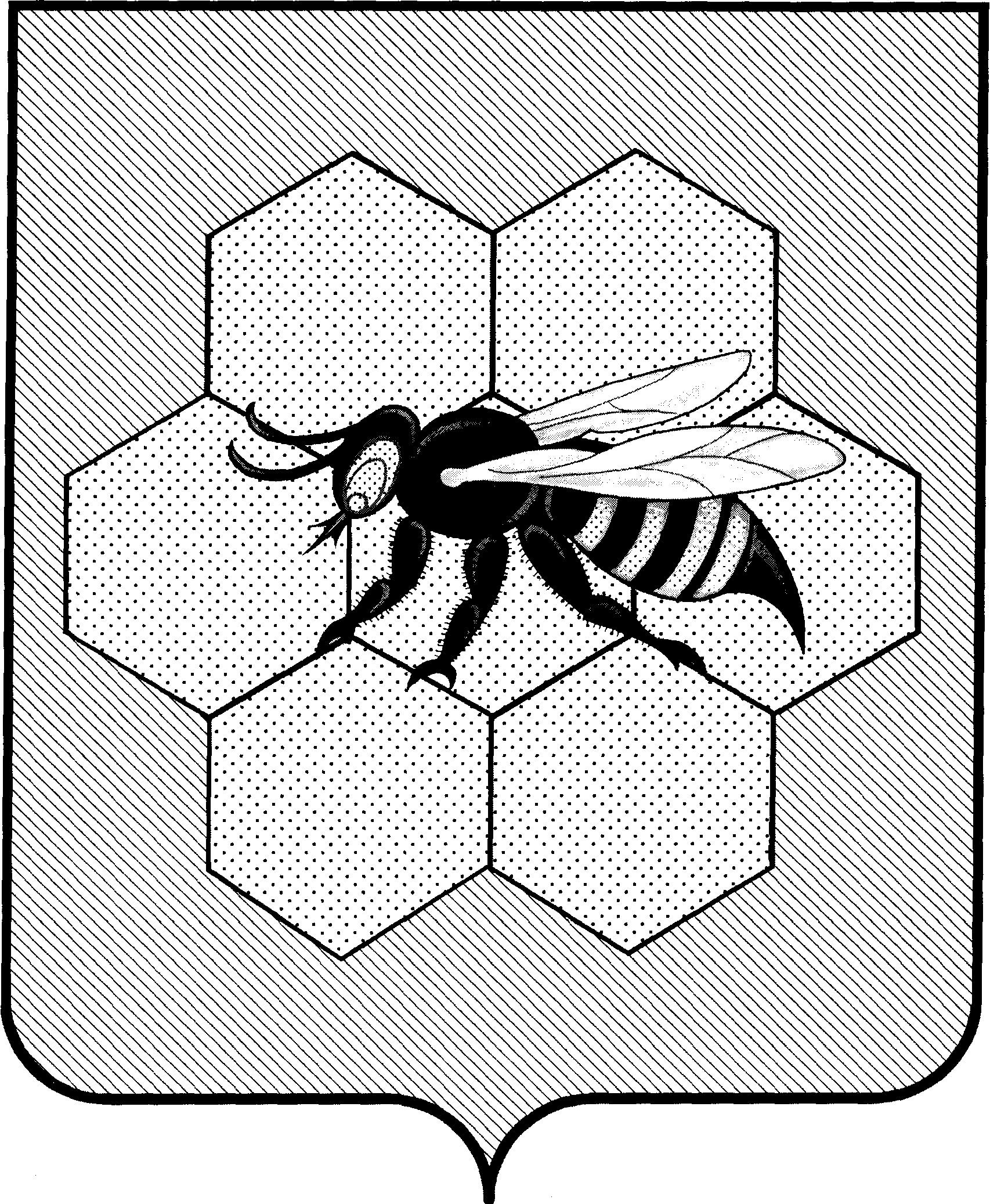 администрацияСельского поселенияПестравкаМуниципального районаПестравскийСамарской области,446160,с. Пестравка, ул.50 лет Октября, 40Телефон: 2-13-44, 2-19-44; Факс: 2-13-44 sppestravka@yandex.ruПОСТАНОВЛЕНИЕот _19.12.2018г_№ _212А_Об утверждении Регламента общественного совета микрорайона на территории сельского поселения Пестравка муниципального района Пестравский Самарской области.